Ek:  Tez Ara Raporu (Enstitüye elden teslim edilmiştir/edilecektir)*: Değerlendirme sonucunun başarısız olması durumunda gerekçeli rapor yazılması gerekmektedir. (İlgili sistemde Kişisel Görüş ve Sonuç Bölümüne yazılacaktır)NOT: Bu form ilgili komite üyesi tarafından doldurularak e-imza ekranına yüklenecektir.Ek:  Tez Ara Raporu (Enstitüye elden teslim edilmiştir/edilecektir)*: Değerlendirme sonucunun başarısız olması durumunda gerekçeli rapor yazılması gerekmektedir. (İlgili sistemde Kişisel Görüş ve Sonuç Bölümüne yazılacaktır)NOT: Bu form ilgili komite üyesi tarafından doldurularak e-imza ekranına yüklenecektir.T.C.AFYON KOCATEPE ÜNİVERSİTESİSOSYAL BİLİMLER ENSTİTÜSÜDOKTORA/SANATTA YETERLİK TEZ İZLEME KOMİTESİ (TİK) ARA RAPORU*1. TEZDE BUGÜNE KADAR GERÇEKLEŞTİRİLEN ÇALIŞMALAR: Bu başlık altında, teze ilişkin bu TİK toplantısına kadar yapılanlar, belirli bir sistematik dâhilinde, tek satır aralığı ve 12 Times New Roman yazı tipi ile ve iki yana yaslı olarak en fazla 1000 kelime/sözcük (boşluklar dâhil) sayısını geçmeyecek şekilde yazılmalıdır.2. TEZDE BUNDAN SONRA YAPILACAK ÇALIŞMALAR:Bu başlık altında, teze ilişkin bu TİK toplantısından sonra bir dahaki toplantıya kadar yapılanlar, belirli bir sistematik dâhilinde, tek satır aralığı ve 12 Times New Roman yazı tipi ile ve iki yana yaslı olarak en fazla 1000 kelime/sözcük (boşluklar dâhil) sayısını geçmeyecek şekilde yazılmalıdır.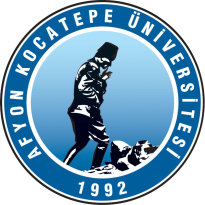 T.C.AFYON KOCATEPE ÜNİVERSİTESİSOSYAL BİLİMLER ENSTİTÜSÜDOKTORA/SANATTA YETERLİK TEZ İZLEME KOMİTESİ (TİK) FORMU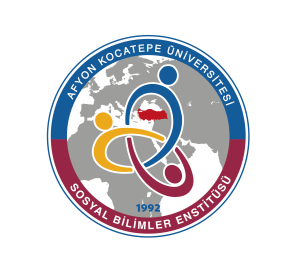 ÖğrencininAdı Soyadı : Adı Soyadı : ÖğrencininProgram Düzeyi:             Doktora             Sanatta YeterlikProgram Düzeyi:             Doktora             Sanatta YeterlikProgram Düzeyi:             Doktora             Sanatta YeterlikProgram Düzeyi:             Doktora             Sanatta YeterlikTez Çalışmasının Değerlendirilmesi:                                                                         Başarılı                                          Başarısız*Tez Çalışmasının Değerlendirilmesi:                                                                         Başarılı                                          Başarısız*Tez Çalışmasının Değerlendirilmesi:                                                                         Başarılı                                          Başarısız*Tez Çalışmasının Değerlendirilmesi:                                                                         Başarılı                                          Başarısız*Tez Çalışmasının Değerlendirilmesi:                                                                         Başarılı                                          Başarısız*TEZ İZLEME KOMİTE ÜYESİTEZ İZLEME KOMİTE ÜYESİTEZ İZLEME KOMİTE ÜYESİTEZ İZLEME KOMİTE ÜYESİTEZ İZLEME KOMİTE ÜYESİ                                                                                               Tarih:                                                                                                  Tarih:                                                                                                  Tarih:                                                                                                  Tarih:                                                                                                  Tarih:   T.C.AFYON KOCATEPE ÜNİVERSİTESİSOSYAL BİLİMLER ENSTİTÜSÜDOKTORA/SANATTA YETERLİK TEZ İZLEME KOMİTESİ (TİK) FORMUÖğrencininAdı Soyadı : Adı Soyadı : ÖğrencininProgram Düzeyi:             Doktora             Sanatta YeterlikProgram Düzeyi:             Doktora             Sanatta YeterlikProgram Düzeyi:             Doktora             Sanatta YeterlikProgram Düzeyi:             Doktora             Sanatta YeterlikTez İzleme Komitesi Toplantı Sayısı: 1            2            3            4            5            6            7            8            9           10Tez İzleme Komitesi Toplantı Sayısı: 1            2            3            4            5            6            7            8            9           10Tez İzleme Komitesi Toplantı Sayısı: 1            2            3            4            5            6            7            8            9           10Tez İzleme Komitesi Toplantı Sayısı: 1            2            3            4            5            6            7            8            9           10Tez İzleme Komitesi Toplantı Sayısı: 1            2            3            4            5            6            7            8            9           10Tez Konusu (Başlığı):Tez Konusu (Başlığı):Tez Konusu (Başlığı):Tez Konusu (Başlığı):Tez Konusu (Başlığı):Tez Çalışmasının Değerlendirilmesi:                                                                         Başarılı                                          Başarısız*Tez Çalışmasının Değerlendirilmesi:                                                                         Başarılı                                          Başarısız*Tez Çalışmasının Değerlendirilmesi:                                                                         Başarılı                                          Başarısız*Tez Çalışmasının Değerlendirilmesi:                                                                         Başarılı                                          Başarısız*Tez Çalışmasının Değerlendirilmesi:                                                                         Başarılı                                          Başarısız*Öğrenci tez savunmasına girebilir.  Uygundur**.**Not: Bu alan, savunma öncesi son TİK’ e giren ve başarılı olan öğrenci içindir.Öğrenci tez savunmasına girebilir.  Uygundur**.**Not: Bu alan, savunma öncesi son TİK’ e giren ve başarılı olan öğrenci içindir.Öğrenci tez savunmasına girebilir.  Uygundur**.**Not: Bu alan, savunma öncesi son TİK’ e giren ve başarılı olan öğrenci içindir.Öğrenci tez savunmasına girebilir.  Uygundur**.**Not: Bu alan, savunma öncesi son TİK’ e giren ve başarılı olan öğrenci içindir.Öğrenci tez savunmasına girebilir.  Uygundur**.**Not: Bu alan, savunma öncesi son TİK’ e giren ve başarılı olan öğrenci içindir.TEZ İZLEME KOMİTE ÜYESİTEZ İZLEME KOMİTE ÜYESİTEZ İZLEME KOMİTE ÜYESİTEZ İZLEME KOMİTE ÜYESİTEZ İZLEME KOMİTE ÜYESİ                                                                                               Tarih:                                                                                                  Tarih:                                                                                                  Tarih:                                                                                                  Tarih:                                                                                                  Tarih:   Öğrencinin Adı SoyadıAnabilim DalıProgramıTİK Üyeleri (Ünvan, Ad ve Soyad)1. ………………………………………………….. (Danışman)2. …………………………………………………..3. …………………………………………………..Tez Konu BaşlığıTez İzleme Komitesi Toplantı Sayısı 1          2           3          4          5         6           7          8           9         10